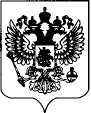 Ответ на запрос на разъяснение документации № 154 от 12.04.2021Содержание предмета запроса: В соответствии с п.4.5.18 СП 2.1.3678-20, выброс отработанного воздуха должен организовываться выше кровли на 0,7м. Выброс воздуха на фасад здания должен быть после очистки фильтрами соответствующего назначения, согласно предоставленных вами планов, выброс воздуха от вытяжных систем осуществляется на фасад здания, при этом фильтрация воздуха отсутствует, что является нарушением действующих норм. Просим дать разъяснениеРассмотрев запрос № 1375172 от 2021.03.26 20:40 сообщаем следующее:Работы по монтажу фильтров запланировано в дальнейшем.Начальник контрактной службы 					Д.Г. Найданов